BLACKWOOD PRIMARY SCHOOL – PLAYING TIMESLOCATION: 4 SEYMOUR STREET EDEN HILLSCONTACT: Serena Dickon, 0419 819 708, serena.yeates@bigpond.com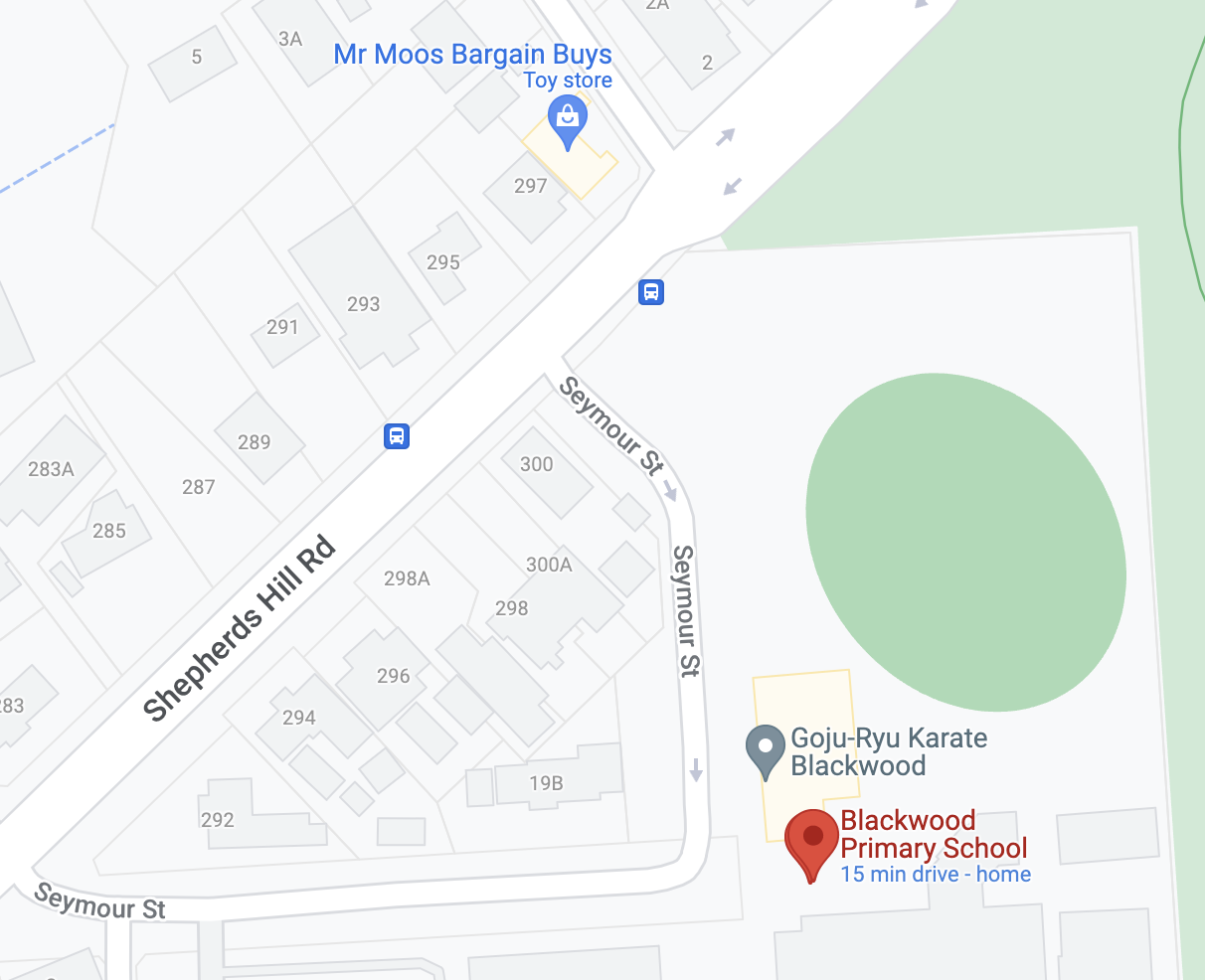 PLAYING TIMES:TEAMTIMEUnder 910:00amUnder 1011:00amSeniors9:00am